Axiální nástěnný ventilátor DZQ 40/6 A-ExObsah dodávky: 1 kusSortiment: C
Typové číslo: 0083.0775Výrobce: MAICO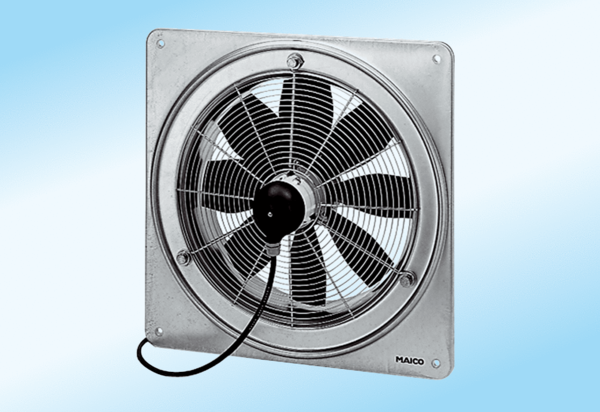 